Publicado en Redondela, Pontevedra, Galicia, España el 17/01/2024 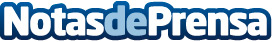 'El Velo del Miedo' de la joven autora Abril Nieto se convierte estas Navidades en #1 de ventasDos relatos ganadores en concursos locales catapultan al libro de Abril Nieto al número 1 en ventas en Amazon, mientras su primera entrevista en Radio Redondela revela su fascinante proceso creativo. La autora, natural de Madrid y residente en Redondela desde hace tres años, muestra una adaptación ejemplar al cambio del entorno y la lengua gallegaDatos de contacto:Alex MedianoLioc Editorial+34673034885Nota de prensa publicada en: https://www.notasdeprensa.es/el-velo-del-miedo-de-la-joven-autora-abril Categorias: Internacional Nacional Literatura Sociedad Madrid Cataluña Galicia Entretenimiento http://www.notasdeprensa.es